ROMÂNIA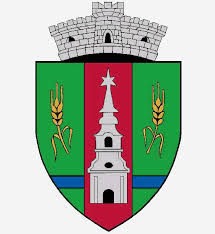 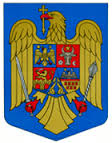 JUDEŢUL ARADCONSILIUL LOCAL ZERINDTel/Fax: 0257355566e-mail: primariazerind@yahoo.comwww.primariazerind.ro H  O  T  A  R A  R  E  A  NR.84.din  19.12.2016.privind aprobarea ORDINEI DE ZI  a sedintei    ORDINARE de lucru a Consiliului Local Zerind din data de 19.12.2016.Consiliul Local ZERIND, Judetul Arad, intrunit in sedinta ordinara convocata  la data de 19.11.2016.Vazand:-Prevederile art.39 alin.1. si art.43 alin.1,art.47 din Legea nr. 215/2001,republicata,privind Administratia publica locala.-Numarul voturilor exprimate ale consilierilor 9  voturi ,,pentru,, astfel exprimat de catre cei 9 consilieri prezenti,din totalul de 9 consilieri locali in functie,H  O  T  A  R  A  S  T  E:Art.1.-  Se aproba  ORDINEA DE ZI  a sedintei ordinare de lucru  a Consiliului Local  Zerind din data  de 23.11.2016.cu modificarea acesteia prin suplimentare cu un proiect de hotarare.ORDINEA DE ZI:1.PROIECT DE HOTARARE privind aprobarea rectificării bugetului  al Consiliului Local Zerind pe anul 2016;2.PROIECT DE HOTARARE privind   aprobarea nivelurilor pentru valorile impozabile,impozitele si taxele locale si alte taxe asimilate acestora,aplicabile incepand cu anul fiscal 2017;3. PROIECT DE HOTARARE privind aprobarea organizării retelei scolare in comuna ZERIND judetul ARAD pentru anul scolar 2017-2018;4. PROIECT DE HOTARARE privind  acordarea de facilităţi cadrelor didactice de la Şcoala Gimnaziala Tabajdi Karoly Zerind;5.PROIECT DE HOTARARE cu privire la aprobarea modificării inventarului bunurilor din domeniul public al Comunei Zerind prin  cuprinderea în acesta a unor drumuri de exploatare agricolă respectiv canaleArt.2.-Cu ducerea la indeplinire a prezentei se incredinteaza primarul Comunei Zerind.Art.3.-Prezenta se comunica Institutiei Prefectului-Judetul Arad.                             PREŞEDINTE                                  Contrasemneaza,SECRETAR                             BODI  ARNOLD                             jr.BONDAR HENRIETTE KATALIN